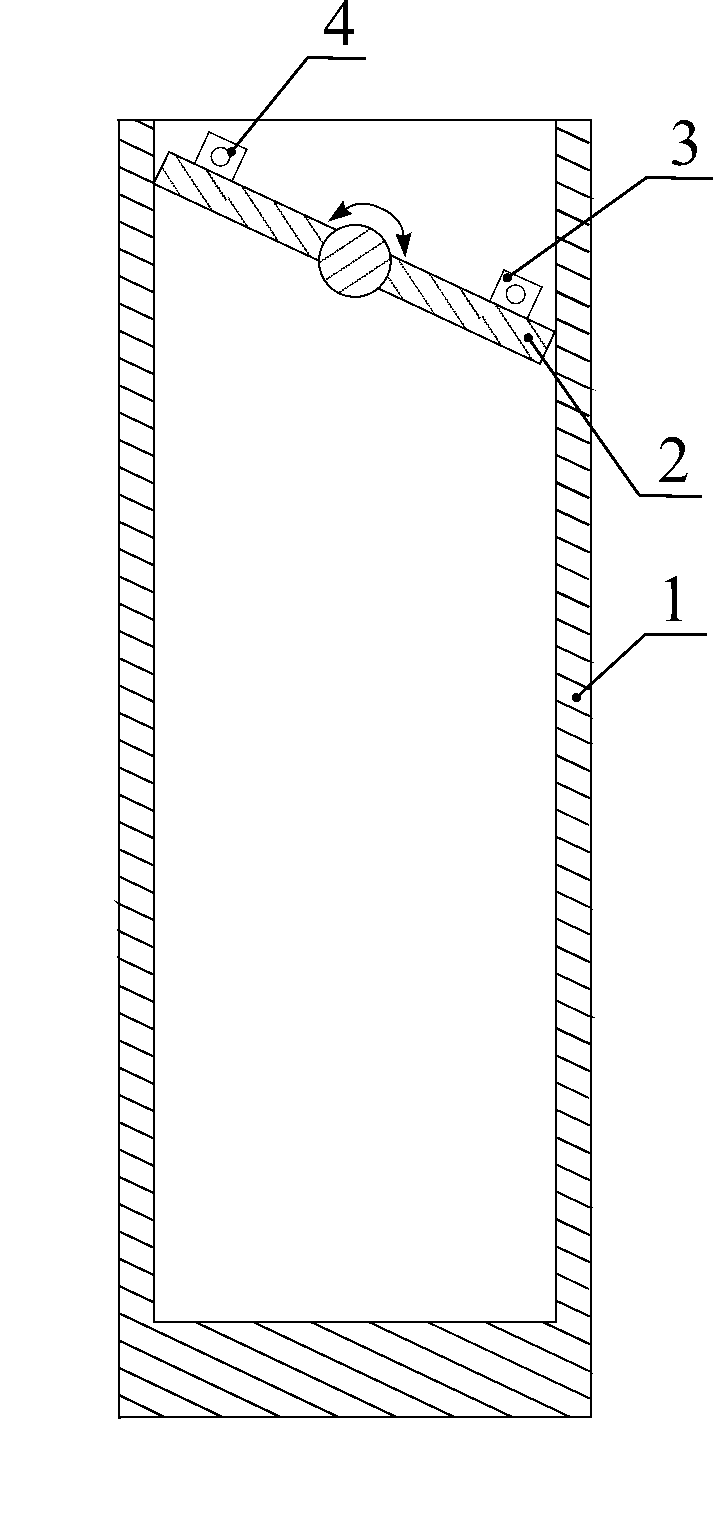                                     ООО «Контур-М»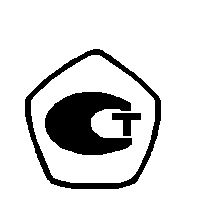 Пробоотборник ПО-80, ПО-45-330, ПО-45-500ПАСПОРТг. Казань  НазначениеПробоотборники  изготавливаются в соответствии с требованиями                        ТУ–3689-003-50618805-06 и предназначены  для отбора проб жидких нефтепродуктов с различных уровней резервуаров.Технические характеристики                                                                             ПО-80      ПО-45-330   ПО-45-500- наружный диаметр, мм                              80                 45                  45- высота, мм	         285	      325                485- объем отбираемой пробы, дм3                           1,0	      0,33	  0,5- масса, кг, не более	      1,6	      1,0	  1,3Комплектность поставкиВ комплект поставки входят:- пробоотборник 	1 шт.- паспорт	1 шт.По просьбе заказчика пробоотборник комплектуется двумя тросиками.Устройство и принцип работы4.1. Пробоотборник состоит из корпуса 1 (рис. 1), изготовленного из алюминиевого сплава и вращающейся вокруг горизонтальной оси овальной крышки-клапана 2.4.2. Для забора пробы пробоотборник за тросик, закрепленный за отверстие 3 (рис. 1) опускается на требуемую глубину резервуара.  После достижения заданной глубины открывается крышка-клапан 2 с помощью тросика, закрепленного за отверстие 4. После заполнения пробоотборника нефтепродуктом (2–3 сек.) подъем пробы осуществляется с помощью тросика, закрепленного за отверстие 3.При этом не допускаются резкие движения при открывании крышки-клапана и подъеме пробоотборника.Техническое обслуживаниеПеред началом работы проверить надежность крепления крышки и целостность тросиков.Гарантия изготовителя6.1. Изготовитель гарантирует безотказную работу пробоотборника в течении 12 месяцев, при условии соблюдения правил эксплуатации.6.2. Гарантия не распространяется на подъемные тросики.Упаковка, хранение и транспортировка7.1. Пробоотборники упаковываются в картонные коробки, изготовленные по чертежам предприятия-изготовителя.7.2. Паспорт упаковывается в полиэтиленовый пакет и укладывается в картонную коробку вместе с пробоотборником.7.3. Хранение пробоотборников допускается в сухих закрытых помещениях и в отсутствии агрессивных сред.Результаты приемкиПробоотборник                                      соответствует ТУ–3689-003-50618805-06 и признан годным к эксплуатации.	Дата изготовления	___________________________мп	Подпись лица,	ответственного за приемку	_____________________Согласно «Номенклатуре продукции и услуг, подлежащей обязательной сертификации в Российской Федерации», утвержденной коллегией ГосСтандарта Российской Федерации Постановлением № 5 от 23.02.98 пробоотборники обязательной сертификации не подлежат.Предприятие изготовитель:ООО “Контур-М”Адрес: 420071, г. Казань, ул. Мира 51-118тел/факс (843) 239-92-07, 657-86-31	http://merniki.ru	E-mail: kontur_m16@mail.ru 